موفق باشیدنام: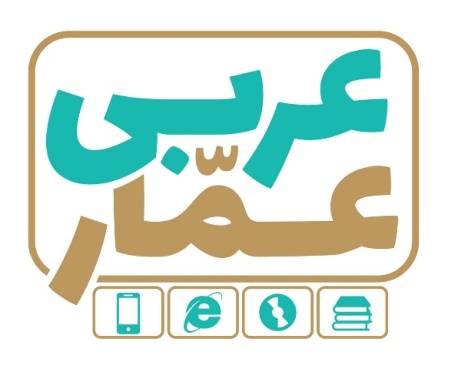 تاریخ امتحان:نام خانوادگی:ساعت برگزاری:نام دبیر طراح سوالات:سعید نظریمدت زمان امتحان:عربی دهم انسانی نوبت دومعربی دهم انسانی نوبت دومعربی دهم انسانی نوبت دومردیفسؤالاتبارم۱تَرجِم الکلماتِ الّتي أشير إليها بخطٍّ.الف): مُتحَفُ التُّراثِ الرّیفيّ قُربَ رشت . (...................)      ب) سَمَکُ القِرشِ عَدُوّاً لِلدّلافین. (.......................)0.5۲أكتُب في الفراغِ الكلمَتينِ المُترادِفتَينِ و الكلمَتينِ المُتَضادّتَينِ. (کلمتان زائدتان)(سائل– سِلم – ضَوء  - جامد– حَرب– جاهز)الف) ................. = ......................           ب) .................. ≠  ........................0.5۳عَیِّنِ  الکَلمَةَ الّتي لَا تناسِب عَنِ الکَلمَاتِ الأخرَی مِن جِهَةِ المَعنَی:الف):   سَماد              ساحة              مَحَطة                مَطار  ب):    الفُطور             الفُندُق             العَشاء             الغَداء   0.54أکتب الجَمعَ أو مفرد الکَلِمَتَینِ:      میناء: .....................        أعاصیر:............................0.5۵تَرجِم الجمَلَ والعباراتِ التالیةَ إلی الفارِسِیَّةِ:1- تَستَطیعُ الحِرباءُ أنْ تُدیرَ عَینَیها في اتجاهاتٍ مختلفة (0.5)2-یَزرَعُ الفَلّاحُ المُجِدُّ أشجارَ التُّفاحِ. (0.25)3-لابُدَّ مِن تألیفِ کتابٍ عَظیمٍ لإحصاءِ مَناطقِ الجَذبِ السّیاحيّ في ایران(0.75)4- یُنقَلُ النِّفطُ مِن الآبار أوِ الموانِئِ إلی المصافي عَبرَ الأنابیب. (0.5)5- سَتُکتَبُ شَهادَتُهم و یُسألون (0.25)6- الدُلفینُ تُغَنِّي کالطّیور و تَصفُرُ و تَضحَکُ کالإنسان (0.5)7- الدُّلفینُ مِن الحَیواناتِ اللّبونةِ التي تُرضِعُ صِغارها . (0.5)8- عِندئذٍ سَمِعَتْ سَمَیَّةُ صَوتُ مُکیّف الهواءِ مِن إحدی الحُجُرات. (0.5)9- یَحتَفِلُ الناسُ في الهُندوراس بِهذا الیوم سَنویّاً و یُسَمّونَه مِهراجان مَطَرِ السَّمَک (0.75)10-اللّونُ البَنَفسجيّ لِغُرفة النَّومِ مُهَدِّئُ الأعصابِ. (0.5)5۶اِنتَخِبِ التَّرجَمَة الصحیحة.1- وَ لا تَلمِزوا أنفُسَکُم و لا تَنابَزوا بِالألقاب.الف) و از خودتان عیب نگیرید و به همدیگر لقب‌های زشت ندهید.ب) و از دیگران عیب نگیرید و به یکدیگر لقب زشت ندهید.2- فَاسْتَغفَروا لِذنوبِهم وَ مَنْ یَغفِرُ الذُّنوبَ الّا اللّه.الف) پس برای گناهان آمرزش بخواهید و چه کسی به جز خدا می‌بخشاید؟ 	ب) پس برای گناهانشان آمرزش خواستند و چه کسی به جز خداوند گناهان را می‌آمرزد؟ 0.57کَمِّلِ الفَرغات في التَّرجَمَة الفارسیَّةالف) یُصنَعُ مِن النِّفطِ المَطاطُ و مُبیداتُ الحشرات.        از نفط ..............  و ...............  ساخته می‌شود.ب) کرمان مَشهورةٌ بِإنتاجِ الفُستُقِ و السَّجاد.              کرمان به  تولید  .............. و .............. مشهور است.ج) وَ اعتَصِموا بِحبلِ الله جمیعاً  وَ لا تَفرَّقوا . . .             و به .............. خداوند ............. و پراکنده نشوید.1.58تَرجِمِ الکلمات الّتي تحتها الخطّ1- لا تَقتَربي الذَنْبَ       2- ما وَقَعَتْ حادثةٌ      3- کانوا یَجهَزونَ        4- استِلامُ الرسائل.     5- سَنُصَلِّحُ کلَّ شیءِ.          6- إرجِعي إلی ربِّکِ1.59عَیِّن الجوابَ الصحیح.المضارِع  مِن «أخرَجَ»:        یَخرُجُ                 یُخرِجُ                  یَتَخَرَّجُ  الأمرُ مِن «یُجاهِدُ»:              إجتَهِدْ                جَهِّدْ                   جاهِدْ   0.510ضَعْ في الفراغ کَلمةً مناسِبةًالف) إنِّي رأیتُ دهراً مِن ............ القیامة       هَجْرَ    هَجْرِ ب) راجَعتُ لِکتابةِ إنشائي إلی...........    الکتابانِ    الکِتابَینِ 0.5۱۱عَیِّنْ الکلمة الّتي یَختَلِفُ نَوعها في کل مَجموعةالف)   اللهُ        مَدرسةُ          أُولئکَ         بَرید ب)    لا تتَفَرَّقوا        لا نَعبُدُ        لا تیأسینَ        لا تَترکونَ 0.5۱۲ اُکتُبْ في الفراغ الأول  عدداً ترتیبیاً مُناسِباً و في الفراغ الثاني عدداً أصلیّاً.الف) الیومُ الـ................... مِنَ الأیامِ الأسبوع یَومُ الأربعاء.                 ب) خَمسَةُ عَشَر في  ثلاثةٍ یُساوي .................0.5۱۳عَیِّن مَحلَّ الإعرابي للْکَلماتِ الّتي تَحتها الخَطّ و اذْکُرْ نوعَ إعرابها.1) المُعَلِّمونَ حاضرون في المدرسة2) تُؤدّي الدلافینُ دَوراً مُهِماً في المحیطات.3) وَ أَدخَلناهُم في رحمتنا إنَّهم مِن الصالحین.4) استخرج الفلاحونَ ماءاً مِن بئر القریةِ۲14ضَعْ في الفراغِ کَلِمةً مناسبةً1) نَزَلَ ........... مِن طائراتِهِم الحربیّةِ.           الطیّارون       الطیّارین 2) ............  حَلویاتٌ لَذیذةٌ في مَدینة یَزد.        یَصنَعُ          تُصنَعُ  3) أربعة ...........   واقِفون أمام باب المُنَظَّمَةِ.     جنديٌّ          جنودٍ    4) وَ انْصُرنا عَلَی القومِ ...........                    الکافرونَ     الکافرینَ 115عَیِّن فعل المجهول و نائب الفاعل شهرُ رَمضانَ الّذي أُنزِلَ فیه القرآنُ.116ضَعْ في الدَّائرة عدداً مناسباً. (کلمة واحدةٌ زائدة)1- الإِقتراح            مَکانٌ لِبیعِ الأدویةِ.2- الحَنَفیة             أُنبوبٌ لِفتح الماء و إغلاقه.3- الصَیدلي           الحِفاظ عَلَی الأشیاء.4- الأنف             إعطاءُ حلٍّ وَ بیانُ طَریقةٍ لِلقِیامِ بِعَملٍ. 5- الصّیانة117عَیِّنِ الجُملَةِ الصَّحیحةِ و غَیرَ الصَّحیحة حَسَبَ الحَقیقةِ و الواقع.   الف) مُکیِّفُ الهواءِ جِهازٌ لِلخلاص مِن حرارةِ الصّیف.         ب) الخُفاشُ طائرٌ یَعیشُ في البِحار.ج) القُطنُ آلةٌ لِلإطلاعِ عَلَی دَرَجةِ حرارةِ الجسمِ و الجَوِّ.       د) المَرافق العامّة هي الأماکن التي تَمتَلِکها الدولة و یَنتَفِعُ بها الناسُ جمیعاً.118اَجِبْ عَنِ السوال:        أَيَّ لون تحبُّ؟0.519رَتِّب الکلماتِ التالیةَ واُکتُب سُوالاً و جَواباً مُناسباً :مرق باذنجان – ما – رُزٌّ – طعامُ – هوَ – الغداءِ - مَعَسوال: ............................................      جواب: ..............................................1